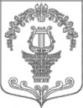                                                                                                           ПРОЕКТ			ПОВЕСТКА ДНЯзаседания совета депутатов МО Таицкое городское поселениечетвертого созыва              17-00 – 17-05-открытие заседания, утверждение повестки дня  и регламента заседанияПовестка дня:1.О внесении изменений и дополнений в решение совета депутатов МО от 25.11.2021 № 131 «О бюджете Таицкого городского поселения на 2022 год и на плановый период 2023-2024 годов»Докладчик: Свенцицкая Нина Васильевна – начальник отдела учета и отчетности, муниципального заказ администрации Таицкого городского поселения2. Об организации и проведении публичных слушаний по вопросу предоставления разрешения на отклонение от предельных параметров разрешенного строительства объекта капитального строительстваДокладчик: Набиева А.Э. – главный специалист сектора градостроительства, земельных и имущественных отношений  администрации Таицкого городского поселения3. Об утверждении Реестра муниципальных услуг (функций) муниципального образованияДокладчик: Фоменко Д.И. – главный специалист по юридическим вопросам  администрации Таицкого городского поселения4. О внесении изменений в решение № 5 от 18.09.2019  г. «Об утверждении Положения о постоянных депутатских комиссиях  совета депутатов Таицкого городского поселения Гатчинского муниципального района Ленинградской области и об образовании постоянных  депутатских комиссий совета депутатов  Таицкого городского поселения Гатчинского муниципального района  Ленинградской области»23 июня 2022 г.        17:00Администрация Таицкого городского поселения